

SPISAK SUDSKIH TUMAČA ZA VRČIN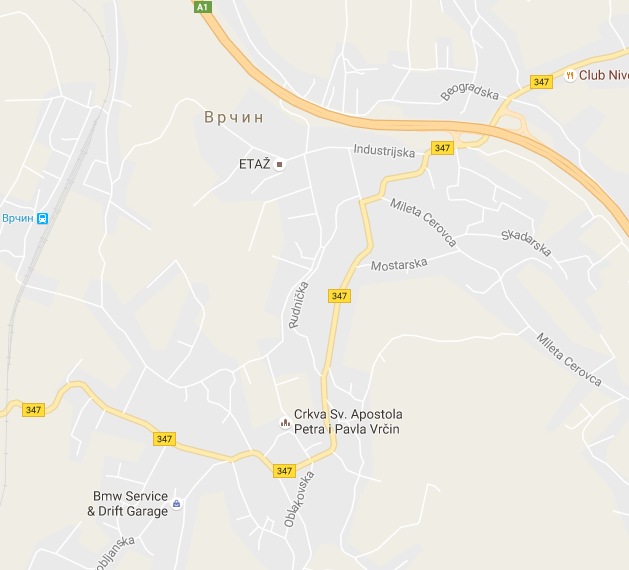 Sudski tumač za engleski jezik Vrčin
Sudski tumač za hebrejski jezik Vrčin
Sudski tumač za nemački jezik Vrčin
Sudski tumač za persijski jezik Vrčin
Sudski tumač za francuski jezik Vrčin
Sudski tumač za hrvatski jezik Vrčin
Sudski tumač za italijanski jezik Vrčin
Sudski tumač za japanski jezik Vrčin
Sudski tumač za ruski jezik Vrčin
Sudski tumač za latinski jezik Vrčin
Sudski tumač za norveški jezik Vrčin
Sudski tumač za mađarski jezik Vrčin
Sudski tumač za švedski jezik Vrčin
Sudski tumač za makedonski jezik Vrčin
Sudski tumač za španski jezik Vrčin
Sudski tumač za pakistanski jezik Vrčin
Sudski tumač za kineski jezik Vrčin
Sudski tumač za znakovni jezik VrčinSudski tumač za bosanski jezik Vrčin
Sudski tumač za poljski jezik Vrčin
Sudski tumač za arapski jezik Vrčin
Sudski tumač za portugalski jezik Vrčin
Sudski tumač za albanski jezik Vrčin
Sudski tumač za romski jezik Vrčin
Sudski tumač za belgijski jezik Vrčin
Sudski tumač za rumunski jezik Vrčin
Sudski tumač za bugarski jezik Vrčin
Sudski tumač za slovački jezik Vrčin
Sudski tumač za češki jezik Vrčin
Sudski tumač za slovenački jezik Vrčin
Sudski tumač za danski jezik Vrčin
Sudski tumač za turski jezik Vrčin
Sudski tumač za finski jezik Vrčin
Sudski tumač za ukrajinski jezik Vrčin
Sudski tumač za grčki jezik Vrčin
Sudski tumač za holandski jezik Vrčin
Sudski tumač za korejski jezik Vrčin
Sudski tumač za estonski jezik VrčinLokacijaVrčinInternetakademijaoxford.comTelefon011/405-80-05069/30-80-584069/30-80-627Radnovreme8:00 AM – 4:00 PM9:00 AM – 2:00 PM (Subotom)